COPIA DELLA DELIBERAZIONE DEL CONSIGLIO COMUNALE                                                 N.    64  del  14/12/2023OGGETTO: Seduta del Consiglio Comunale del 14/12/2023  - RINVIO SEDUTA-.L’anno duemilaventitre, addì quattordici, del mese di dicembre, nell’aula consiliare di questo Comune “ Rosario Livatino” si è riunito il Consiglio Comunale, convocato dal Presidente ai sensi dell’art. 20 della L.R. n. 7/1992 e successive modificazioni ed integrazioni in seduta pubblica ordinaria, di prima convocazione,  per le ore 18,00 .Al’appello nominale delle ore 19,00 risultano presenti i seguenti consiglieri Sigg.ri: Sono presenti, ai sensi dell’art.20, comma 3° - L.R. n. 7/93: Sindaco Dott. Gaspare Viola - Assessori: Franco Antonino.Assume la Presidenza  la Dott.ssa Irene ArtalePartecipa il Segretario Comunale Reggente  Dott. Antonio Le Donne.Risulta, altresì, presente il Responsabile del Settore Tecnico Ing. Aurelio Lovoy La Presidente accertato la presenza il n. 11 consiglieri presenti ai sensi dell’art. .R. n.26/93, dichiara valida la seduta.	   Alle ore 19,00 la Presidente invita il Segretario a chiamare l’appello nominale.               Il Segretario Dott. Antonio Le Donne dopo aver chiamato l’appello, attesta che risultano  presenti in aula n. 11 consiglieri.	La Presidente dichiara valida la seduta.	Successivamente chiede ed ottiene la parola la consigliera Bavetta Giuseppina la quale stigmatizza la mancata convocazione del consiglio richiesto con urgenza.	Pertanto in segno di protesta il gruppo “S.Margherita Futura” abbandona l’aula consiliare .	Prende la parola il consigliere Scaturro  in rappresentanza del gruppo “ S. Margherita Libera” il quale ribadisce le motivazioni della consigliera Bavetta, e che per coerenza anche lui abbandonerà l’aula consiliare. Chiede altresì che il gettone di presenza della seduta odierna non gli venga corrisposto.           Successivamente anche i consiglieri di maggioranza dichiarano di rinunciare al gettone di presenza dell’odierna seduta consiliare.	Alle ore 19,14 la  Presidente preso atto della sopravvenuta mancanza del numero legale per la validità dei lavori consiliari sospende la seduta, così come stabilito dal Regolamento per il funzionamento del Consiglio Comunale. 	All’ora dovuta la Presidente invita il Segretario a chiamare l’appello nominale.	 Il Segretario Dott. Antonio Le Donne dopo aver chiamato l’appello, attesta che risultano  presenti in aula n. 6 consiglieri.	La Presidente preso atto della mancanza del numero legale dichiara chiuso il consiglio comunale. IL CONSIGLIERE ANZIANO 	 IL  PRESIDENTE             IL SEGRETARIO COMUNALE                                                                                                                               Reggente F.to: Dott.ssa Lea Valeria Saladino    F.to: Dott.ssa Irene Artale     F.to:   Dott. Antonio Le Donne======================================================================CERTIFICATO DI PUBBLICAZIONEIl Sottoscritto Segretario Comunale, su conforme attestazione del messo incaricato per la tenuta dell’Albo Pretorio,CERTIFICAChe copia integrale dalla presente deliberazione, ai sensi dell’art. 11 della L.R. 3/12/1991, n.44, è stata pubblicata, mediante affissione all’Albo Pretorio on - line, il giorno 18/12/2023   e vi rimarrà per giorni 15 consecutivi.Dalla Residenza Comunale, lì   19/12/2023         IL MESSO COMUNALE			        IL SEGRETARIO COMUNALE                                                                                                     Reggente F.to  G.Catalano / V.Montelione        	                F.to Dott. Antonio Le DonneCopia conforme in carta libera per uso amministrativo.Dalla Residenza Municipale, lì_____________COMUNE DI SANTA MARGHERITA DI BELICE(Libero Consorzio Comunale di Agrigento)Presente ABRUZZO  GiacomoSI ARTALE  IreneSIBAVETTA  Giuseppina      SICIACCIO  Deborah LiboriaSI COPPOLA  GiuseppaSIDI GIOVANNA OnofrioSIGUIRRERI  AntonioSISALADINO  Lea ValeriaSISANTORO AntoninoSISCATURRO GiuseppeSISCIARA  SalvatoreNOVALENTI  Gaspare      SI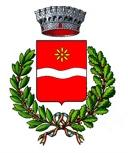 